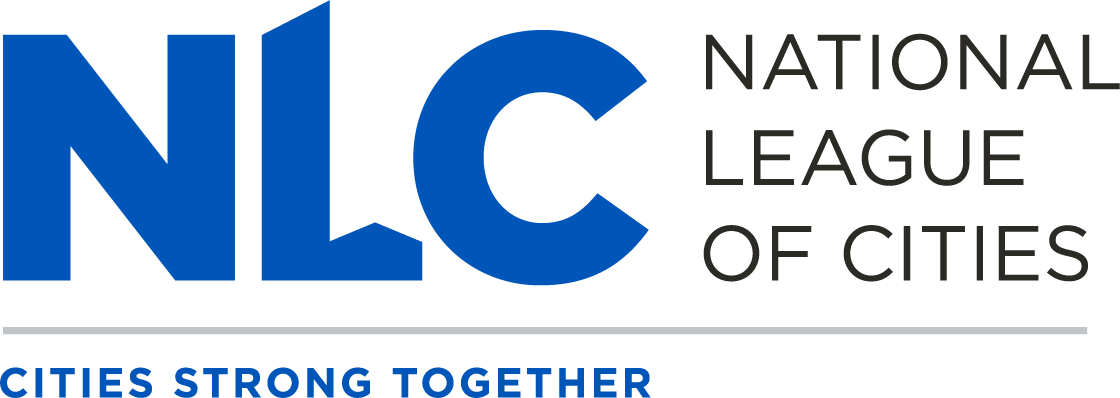 2023 Council on Youth, Education, and Families RosterCo-ChairsThe Honorable Van R. Johnson, II, Mayor, City of Savannah, GAThe Honorable Gloria Solorio, Councilmember, City of Avondale, AZVice Chairs The Honorable Beckie Hayes, Councilmember, City of Forest Hill, TXThe Honorable Vanessa Fuentes, Councilmember, City of Austin, TXNLC Board of Directors LiaisonThe Honorable Adam McGough, Councilmember, City of Dallas, TXMembersMr. Anthony Amado, Youth Representative, City of Casa Grande, AZThe Honorable Kathryn Abbott, Vice Mayor, Village of Pinecrest, FLMs. Alexis Apodaca Government Relations Coordinator, City of Chandler, AZThe Honorable Larry Avery, Councilmember, City of Gadsden, ALThe Honorable Nathaniel Booker, Mayor, Village of Maywood, ILThe Honorable Phil Brock, Councilmember, City of Santa Monica, CAThe Honorable Tyrone Brown, Councilmember, Town of Dumfries, VAThe Honorable Angelyne Butler, Mayor, City of Forest Park, GAThe Honorable Stephen Cain, Councilmember, Town of Batesburg-Leesville, SCThe Honorable Chris Callender, Councilmember, Village of Oakwood (Cuyahoga County), OHThe Honorable Lajan Cephas, Commission President, City of Cambridge, MDThe Honorable Sputty Cephas, Commissioner, City of Cambridge, MDThe Honorable Wilmot Collins, Mayor, City of Helena, MTThe Honorable Demetrus Coonrod, Councilmember, City of Chattanooga, TNMs. Andrea Mercado Cruz, Youth Representative, City of Dallas, TXThe Honorable Terese Cummings, Councilmember, City of East Point, GA Ms. Margaret Desjarlais, Community Development Program Manager, City of Tuscaloosa, ALMs. Sofia Dominquez-Trejo, Youth Representative, City of Austin, TXPage 2 – Council on Youth, Education, and FamiliesThe Honorable Deborah Figgs-Sanders, Councilmember, City of St. Petersburg, FLThe Honorable Eddie Flores, Councilmember, City of South San Francisco	, CA	The Honorable Chemberly Harris, Councilmember, Town of Normal, ILThe Honorable Kathy Henson, Councilmember, City of Thornton, COThe Honorable John Hines, Councilmember, City of Tacoma, WAThe Honorable Chip Johnson, Mayor, City of Hernando, MSThe Honorable Marche Johnson, Councilmember, City of Montgomery, AL The Honorable Scott Jones, Councilmember, City of Mobile, ALThe Honorable Vanessa Joseph, City Clerk, City of North Miami, FLThe Honorable Kate Kennedy, Councilmember, City of College Park, MDThe Honorable NanDrycka King Albert, Councilmember, City of Midway, FLThe Honorable Rosannette Kirby, Councilmember, City of Lovejoy, GAThe Honorable Shyleen Lopez, Assistant Director Early Learning, City of Hartford, CTMs. Ramie Mack, Youth Representative, City of Fayetteville, NCThe Honorable Veronica Malone, Vice Mayor, City of Avondale, AZThe Honorable Alberta McCrory Mayor, Town of Hobson City, ALThe Honorable LaMonica McIver, Council President, City of Newark, NJThe Honorable Dixie Minatra, Councilmember, City of Gadsden, ALThe Honorable Stephanie Moon Reynolds, Councilmember, City of Roanoke, VAMs. Stefanie Munsterman, Executive Director, Cedar Rapids Civil Rights Commission, IAThe Honorable Scott Nicewarner, City Administrator, City of Hagerstown, MDThe Honorable John Noak, Mayor, Village of Romeoville, ILThe Honorable Todd Nock, Mayor-Elect, 	City of Pocomoke City, MD Ms. Emily Norris, Youth Engagement Coordinator, City of Knoxville, TNThe Honorable Shirley Peel, Councilmember, City of Fort Collins, COThe Honorable Susan Persis, City Commissioner, City of Ormond Beach, FLThe Honorable Silke Pope, Councilmember, City of Greenbelt, MDMs. Kelbrey Porter, Grants Department Director, City of Montgomery, ALThe Honorable Timothy Ragland, Mayor, City of Talladega, ALThe Honorable Nicole Raphiel, Councilmember, City of DeSoto, TX Page 3 – Council on Youth, Education, and FamiliesThe Honorable Kenny D. Ruffin, Councilmember, City of Riverdale, GAThe Honorable Melissa Robinson, Councilmember, City of Kansas City, MOMs. Sophia Rome Management Analyst, Advanced Planning & Project Implementation Division, City of Salinas, CAThe Honorable Julie Spilsbury, Councilmember, City of Mesa, AZThe Honorable Jennifer Swezey, Assistant City Manager, City of Muskogee, OKThe Honorable Matt Turner, Alderman, City of Harrisonville, MOMs. Heaven Vega, Youth Representative, City of Rochester, NYThe Honorable Reddex Washington, Councilman, City of Alexandria, LAThe Honorable Glenn Williams, Councilmember, City of Center Point, AL
As of April 18, 2023